Leduc Adult Day Support Program                             2020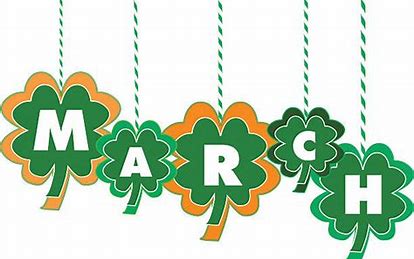 SUNMONDAYTUEWEDNESDAY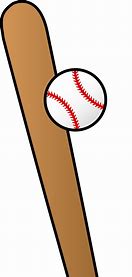 THURSFRISAT1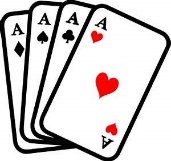 29:00 Coffee &Snack      1:00 Horoscopes10:00 News& Nails        1:30 Card BINGO 10:45 Word Challenge   2:30 Snack11:15 Exercises             3:00 Home12:00 Lunch                   349:00 Coffee &Snack       1:00 Horoscopes10:00News& Nails         1:15 Baseball10:45 Head Bands         2:30 Snack11:15 Exercises              3:00 Home12:00 Lunch5678Bill’s B-Day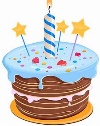 9                Good luck Shawna!9:00 Coffee &Snack      1:15 What’s on the Tray10:00 Cards & Games  1:30 School Kids Visit 11:15 Exercises             2:15 Jean’s Birthday                     12:00 Lunch                          BINGO & Cake         1:00 Horoscopes          3:00 Home10Jean’s B-day 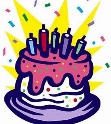 11 9:00 Coffee &Snack       1:00Horoscopes                                                         10:00 Daily News           1:15 Ladder Ball11:00 Laughter Yoga       2:30 Snack 12:00 Lunch                     3:00 Home  12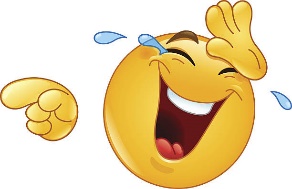 13141516         Don’t forget to wear green!9:00 Coffee & Snack           1:00 Horoscopes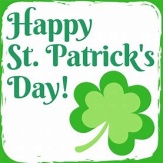 10:00 Daily News                1:15 St. Patrick’s 10:45 St. Patrick’s BINGO 	Scavenger Hunt11:15 Exercises                  2:30 Snack                  12:00 Lunch                        3:00 Home      17189:00 Coffee &Snack         12:00 Lunch10:00 Daily News             1:00 Horoscopes10:45 Punch Cups            1:30 Entertainment            Travel Ireland          2:30 Snack11:30 Ireland Chutes         3:00 Home          and Ladders                    19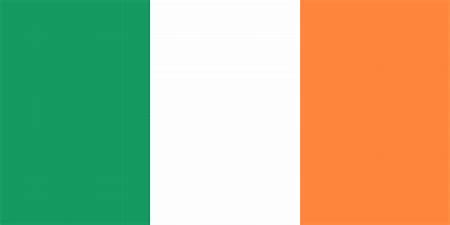 20212223  Caregiver Support Group Meeting 1:30pm9:00 Coffee &Snack            1:00 Horoscopes10:00 Daily News                1:15 I Pad Games10:45 Swatter Ball               2:30 Snack11:15 Exercises                   3:00 Home12:00 Lunch24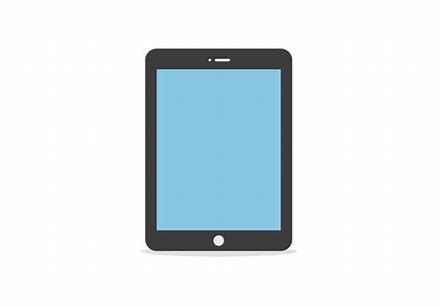 259:00 Coffee &Snack          1:00 Horoscopes10:00 Daily News              1:15 Jim, Robin &10:45 Show & Share                Friends Perform11:15 Exercise                   2:30 Snack12:00 Lunch                      3:00 Home26272829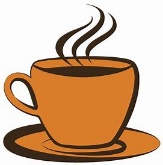 309:00 Coffee & Snack         12:00 Lunch10:00 Daily News               1:00 Horoscopes10:45 Are you Smarter       1:30 Golfthan a 5th Grader                2:30 Snack11:15 Exercises                 3:00 Home31Staff are Wendy, Daisha, Janette, Nicole, and Doreen.Volunteers are Missionaries, Sue Ann and Bev.Student is Shawna. (Last Day: March 9)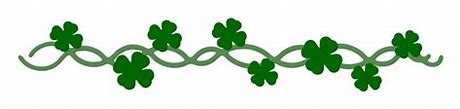 Staff are Wendy, Daisha, Janette, Nicole, and Doreen.Volunteers are Missionaries, Sue Ann and Bev.Student is Shawna. (Last Day: March 9)Staff are Wendy, Daisha, Janette, Nicole, and Doreen.Volunteers are Missionaries, Sue Ann and Bev.Student is Shawna. (Last Day: March 9)Staff are Wendy, Daisha, Janette, Nicole, and Doreen.Volunteers are Missionaries, Sue Ann and Bev.Student is Shawna. (Last Day: March 9)